S P E C Y F I K A C J A   A S O R T Y M E N T O W O -C E N O W AZadanie 5 - OBUWIE DO GRUNTOWNEGO SPRZĄTANIASkładam ofertę na wykonanie przedmiotu zamówienia w zakresie określonym powyżej na kwotę:                 BRUTTO: ……………………………… PLN słownie: …………………………………………………………………………..…………………..….………… PLN                 NETTO:    ……………………………… PLN słownie: …………………………………………………………………………..…………………..….………… PLNOświadczam, że uważam się za związanego niniejszą ofertą na okres …………….. ( min. 30 dni ) licząc od daty wyznaczonej jako termin składania ofert.  Termin płatności: 30 dni licząc od daty dostarczenia Zamawiającemu prawidłowo wystawionej faktury.Termin realizacji /dostawy: zobowiązuję się do wykonywania dostaw w terminie maksymalnie do …… dni roboczych licząc od dnia otrzymania zamówienia.  Wymagany termin gwarancji min 24 miesiące od daty dostarczenia towaru. data...................................     										   …………………………………………..…………………                                              													                          czytelny podpis                            Lp.Przedmiot zamówieniaj. m.ilośćcena jedn. netto (zł)wartość netto
(zł)VAT
(%)wartość  VAT (zł)wartość brutto (zł)PRODUCENT ORAZ INNE DANE IDENTYFIKUJĄCE PRODUKT*124567 (5x6)89 (7x8)10 (7+9)11Obuwie specjalistyczne przeznaczone do pracy w środowisku mokrym (do gruntownego sprzątania)półbuty ze skóry z  regulowanym zapięciem w kolorze białym, stabilne,cholewka skórzana,  profilowana wkładka ze skóry, antybakteryjna,podeszwa wykonana z poliuretanu, antypoślizgowa, antyelektrostatyczna,wysokość podeszwy: pod piętą 3 – 3,5 cm, w okolicy śródstopia 
i palców 1 - 1,5 cm, bezpieczne przy stosowaniu w środowisku mokrym,nie absorbujące wody,obuwie zgodne z normą PN EN ISO 20347 2007/A1 2008kolor biały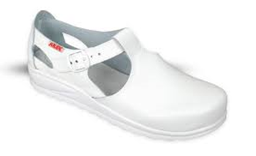                                                                rysunek poglądowy para100